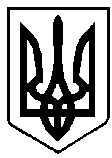 УКРАЇНАВИКОНАВЧИЙ КОМІТЕТ вараської МІСЬКОЇ РАДИРІВНЕНСЬКОЇ ОБЛАСТІМайдан Незалежності 1, м.Вараш, 34400,  тел. /факс (03636) 2-45-19e-mail: rada@varash.rv.gov.ua  Код ЄДРПОУ 03315879П Р О Т О К О Л   № 13засідання  виконавчого  комітету 							      Від 13 листопада 2019 року							Засідання розпочалося о 10.00 год.							Засідання закінчилося  о 11.05 год.	 					                Мала зала засіданьПрисутні  на  засіданні члени виконкому:1. Анощенко С.І. – міський голова, вів засідання2. Бірук Б.І.          3. Когут О.С.          4. Коровкін В.О.     5. Мензул О.П.6. Мушик С.В.     7. Решетицький С.А. 8. Хондока Р.В.Відсутні:Зосимчук А.П.Зубрецька Н.О. Коцюбинський О.В.Назарчук Л.М.Взяли участь у засіданні:О.Базелюк            - начальник відділу організаційної роботи  та                                           загальних питань виконавчого комітетуІ.Барабух	- начальник відділу економіки виконавчого комітетуС.Бедик                - начальник управління містобудування, архітектури та                                 капітального будівництва виконавчого комітетуА.Ільїна                - начальник служби у справах дітей виконавчого комітетуІ.Коваль		- начальник планово-економічного відділу КП                                «Управляюча компанія «Житлокомунсервіс» ВМРЛ.Ковбасюк	- головний спеціаліст з обліку житла апарату управління                                ради та виконавчого комітетуН.Концевич          - економіст планово-економічного відділу КМКПН.Турик               - головний бухгалтер КП «Благоустрій» ВМРО.Шевчук	         - заступник начальника управління праці та соціального                               захисту населення виконавчого комітетуО.Ярошик	         - головний бухгалтер КНП ВМР «Вараський ЦПМД»Присутні на засіданні:О.Заріцька             - головний бухгалтер КМКПВ.Коломієць         - помічник, прес-секретар міського головиА. Кречик             - заступник міського голови з питань діяльності виконавчих                               органів радиЖ.Мирончук        - директор КНП ВМР «Вараський ЦПМД»Н.Регещук            - економіст ПЕВ КМКПВ.Семенюк           - ФОП, архітектор (м.Луцьк)І.Семенюк            - директор КМКПЮ.Сергійчук        - директор КП «Благоустрій» ВМРН Стрижеус          - заступник директора КП «Благоустрій» ВМРО.Тарасюк            - заступник директора КП «УК «Житлокомунсервіс» ВМРО.Шама                - директор ПП «Енерговисотспецбуд»ПОРЯДОК ДЕННИЙ:1. Про проведення перерозподілу бюджетних призначень (№268 від 31.10.2019).2. Про проведення перерозподілу бюджетних призначень в межах міських програм  (№275 від 11.11.2019).	3. Про затвердження фінансового плану комунального підприємства «Управляюча компанія «Житлокомунсервіс» Вараської міської ради на 2020 рік  (№244 від 03.10.2019).	4.  Про затвердження фінансового плану комунального підприємства «Благоустрій» Вараської міської ради на 2020 рік (№245 від 03.10.2019).	5. Про затвердження фінансового плану Кузнецовського міського комунального підприємства Вараської міської ради на 2020 рік (№246 від 03.10.2019).	6. Про затвердження фінансового плану комунального некомерційного підприємства Вараської міської ради «Вараський центр первинної медичної допомоги» на 2020 рік  (№248 від 03.10.2019).	7. Про встановлення режиму роботи стоматологічного кабінету за адресою: м.Вараш, м-н Перемоги, буд.47, прим.53  (№251 від 17.10.2019).	8. Про внесення змін до рішення виконавчого комітету від 03.03.2016 №53 «Про створення при виконавчому комітеті Вараської міської ради адміністративної комісії, затвердження Положення про адміністративну комісію»   (№267 від 30.10.2019).	9. Про уповноваження посадових осіб щодо складання протоколів про адміністративні правопорушення (№270 від 06.11.2019).       10. Про затвердження містобудівної документації (№276 від 11.11.2019 ).       11. Про затвердження містобудівної документації (№277 від 11.11.2019 ).       12. Про включення квартири до числа службових та надання службового житла  (№263 від 21.10.2019).       13. Про затвердження протоколу №2 від 19.09.2019 Комісії з питань забезпечення житлом дітей-сиріт, дітей, позбавлених батьківського піклування, та осіб з їх числа (№241 від  25.09.2019).       14. Про затвердження протоколу №4 від 04.11.2019 Комісії з питань забезпечення житлом дітей-сиріт, дітей, позбавлених батьківського піклування, та осіб з їх числа  (№271 від 11.11.2019).       15. Про надання дозволу громадянам Клюй В.В., Паську В.В. на вчинення правочину  (№272 від 11.11.2019).      16. Про надання дозволу громадянам Клюй В.В., Паську В.В на вчинення правочину  (№273 від 11.11.2019).Голосували за основу: за – 8; проти – 0; утримались – 0.Анощенко С.І., міський голова,  запропонував внести зміни в порядок денний:виключити питання під №1 «Про проведення перерозподілу бюджетних призначень» (№268 від 31.10.2019).Голосували за пропозицію: за – 8; проти – 0; утримались – 0.доповнити питанням «Про надання дозволу громадянам Книшук С.С., Книшуку І.В. на вчинення правочину» (№280 від 13.11.2019).Голосували за пропозицію: за – 8; проти – 0; утримались – 0.                                     ВИРІШИЛИ: підтримати пропозиції.Голосували за порядок денний в цілому: за–8; проти–0; утримались–0. СЛУХАЛИ: 1. Про проведення перерозподілу бюджетних призначень в межах міських програм  Доповідала:  О.Шевчук, заступник начальника управління праці та 				соціального захисту населення виконавчого комітетуВИСТУПИВ: С.Решетицький                                         Голосували: за – 8; проти – 0; утримались – 0.ВИРІШИЛИ: рішення №263 додається.СЛУХАЛИ: 2. Про затвердження фінансового плану комунального підприємства «Управляюча компанія «Житлокомунсервіс» Вараської міської ради на 2020 рікДоповідала: І.Барабух, начальник відділу економіки виконавчого комітету                             Співдоповідала:І.Коваль, начальник ПЕВ КП «УК «Житлокомунсервіс» ВМР                                            ВИСТУПИЛИ: С.Анощенко, О.Мензул, С.Мушик, С.РешетицькийГолосували: за – 8; проти – 0; утримались – 0.ВИРІШИЛИ: рішення №264 додається.  СЛУХАЛИ: 3. Про затвердження фінансового плану комунального підприємства «Благоустрій» Вараської міської ради на 2020 рік Доповідала: І.Барабух, начальник відділу економіки виконавчого комітету Співдоповідала: Н.Турик, головний бухгалтер КП «Благоустрій» ВМРВИСТУПИЛИ: С.Анощенко, С.Мушик.Голосували: за –8; проти – 0; утримались – 0.ВИРІШИЛИ: рішення №265 додається.СЛУХАЛИ: 4. Про затвердження фінансового плану Кузнецовського міського комунального підприємства Вараської міської ради                         на 2020 рік  Доповідала: І.Барабух, начальник відділу економіки виконавчого комітету                            Співдоповідала:Н.Концевич, економіст планово-економічного відділу КМКП                                         Голосували: за – 8; проти – 0; утримались – 0.ВИРІШИЛИ: рішення №266 додається.СЛУХАЛИ: 5. Про затвердження фінансового плану комунального некомерційного підприємства Вараської міської ради  «Вараський центр первинної медичної допомоги» на 2020 рік        Доповідала: І.Барабух, начальник відділу економіки виконавчого комітетуСпівдоповідала: О.Ярошик, головний бухгалтер КНП ВМР «Вараський    	ЦПМД» Голосували: за – 8; проти – 0; утримались – 0.ВИСТУПИЛИ: С.Анощенко, Ж. МирончукВИРІШИЛИ: рішення №267 додається.СЛУХАЛИ: 6. Про встановлення режиму роботи стоматологічного кабінету за адресою: м.Вараш, м-н Перемоги, буд.47, прим.53  Доповідала: І.Барабух, начальник відділу економіки виконавчого комітетуВИСТУПИЛИ: С.Анощенко, С.БедикГолосували: за – 7; проти – 0; утримались – 1.ВИРІШИЛИ: рішення №268 додається.СЛУХАЛИ: 7. Про внесення змін до рішення виконавчого комітету від 03.03.2016 №53 «Про створення при виконавчому комітеті Вараської міської ради адміністративної комісії, затвердження Положення про адміністративну комісію»Доповідав: Б.Бірук, керуючий справами виконавчого комітетуВИСТУПИЛИ: О.Мензул, С.АнощенкоГолосували: за – 8; проти – 0; утримались – 0.ВИРІШИЛИ: рішення №269 додається.СЛУХАЛИ: 8. Про уповноваження посадових осіб щодо складання протоколів про адміністративні правопорушення Доповідав: Б.Бірук, керуючий справами виконавчого комітетуВИСТУПИВ: О.МензулГолосували: за – 8; проти – 0; утримались – 0.ВИРІШИЛИ: рішення №270 додається.СЛУХАЛИ: 9. Про затвердження містобудівної документації Доповідав: С.Бедик, начальник управління містобудування, архітектури та капітального будівництва виконавчого комітетуВИСТУПИЛИ: С.Анощенко, Б.Бірук, В.Коровкін, В.Семенюк, С.РешетицькийГолосували: за – 8; проти – 0; утримались – 0.ВИРІШИЛИ: рішення №271 додається.СЛУХАЛИ: 10. Про затвердження містобудівної документаціїДоповідав: С.Бедик, начальник управління містобудування, архітектури та капітального будівництва виконавчого комітетуВИСТУПИЛИ: С.Анощенко, В.Коровкін                           Голосували: за – 8; проти – 0; утримались – 0.ВИРІШИЛИ: рішення №272 додається.СЛУХАЛИ:  11. Про включення квартири до числа службових та надання службового житлаДоповідала: Л.Ковбасюк, головний спеціаліст з обліку житла апарату управління ради та виконавчого комітетуВИСТУПИВ: С.АнощенкоГолосували: за – 8; проти – 0; утримались – 0.ВИРІШИЛИ: рішення №273 додається.	Засідання залишив член виконавчого комітету Когут О.С.СЛУХАЛИ:  12. Про затвердження протоколу №2 від 19.09.2019 Комісії з питань забезпечення житлом дітей-сиріт, дітей, позбавлених батьківського піклування, та осіб з їх числаДоповідала: А.Ільїна, начальник служби у справах дітей виконавчого 				комітетуГолосували: за – 7; проти – 0; утримались – 0.ВИРІШИЛИ: рішення №274 додається.СЛУХАЛИ: 13. Про затвердження протоколу №4 від 04.11.2019 Комісії з питань забезпечення житлом дітей-сиріт, дітей, позбавлених батьківського піклування, та осіб з їх числа  Доповідала: А.Ільїна, начальник служби у справах дітей виконавчого 				комітетуВИСТУПИВ: С.АнощенкоГолосували: за – 7; проти – 0; утримались – 0.ВИРІШИЛИ: рішення №275 додається.	З’явився на засіданні член виконавчого комітету Когут О.С.СЛУХАЛИ: 14. Про надання дозволу громадянам Клюй В.В., Паську В.В. на вчинення правочинуДоповідала: А.Ільїна, начальник служби у справах дітей виконавчого 				комітетуГолосували: за – 8; проти – 0; утримались – 0.ВИРІШИЛИ: рішення №276 додається.СЛУХАЛИ: 15. Про надання дозволу громадянам Клюй В.В., Паську В.В. на                    вчинення правочинуДоповідала: А.Ільїна, начальник служби у справах дітей виконавчого 				комітетуГолосували: за – 8; проти – 0; утримались – 0.ВИРІШИЛИ: рішення №277 додається.СЛУХАЛИ: 16. Про надання дозволу громадянам Книшук С.С., Книшуку І.В. 		на вчинення правочинуДоповідала:  А.Ільїна, начальник служби у справах дітей виконавчого комітетуВИСТУПИЛИ: С.Анощенко, В.КоровкінГолосували: за – 8; проти – 0; утримались – 0.ВИРІШИЛИ: рішення №278 додається.Міський голова						Сергій АНОЩЕНКОКеруючий справами					Борис БІРУК			